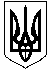 УПРАВЛІННЯ ОСВІТИ МЕЛІТОПОЛЬСЬКОЇ МІСЬКОЇ РАДИЗАПОРІЗЬКОЇ ОБЛАСТІ_________________________________________________________________. Мелітополь  вул. Осипенко, 96; тел/факс  44-85-76; E-mail: melgoruo@ukr.netНАКАЗ25.12.2015									                         № 850Про результати проведення міських етапів Всеукраїнських конкурсів та акцій аграрного напрямку у 2015 році	На виконання Плану еколого-натуралістичної діяльності та підвищення кваліфікації педагогічних кадрів міста на 2015 рік, затвердженого наказом управління освіти від 13.01.2015 №22, та наказу управління освіти від 04.02.2015 №84 «Про організацію та проведення міських етапів Всеукраїнських конкурсів акцій екологічного напрямку у 2015 році», з метою формування екологічної культури особистості, активізації пізнавальної, творчої, просвітницької та трудової діяльності учнівської молоді, покращення озеленення навчальних закладів, протягом 2015 року було організовано та проведено міські етапи Всеукраїнських конкурсів та акцій аграрного напрямку. До участі у заходах було запрошено колективи, творчі об’єднання дітей і підлітків загальноосвітніх та позашкільних навчальних закладів. Взяли участь у міських етапах Всеукраїнських конкурсів та акцій аграрного напрямку колективи: гімназії №5, ЗОШ№6, гімназії №9, гімназії №10, ЗОШ№11, ЗОШ№13, ЗОШ№14, ЗОШ№20, ЗОШ№24, СШ№25 та ЦЕНТУМ.Не брали участь: ЗОШ№1, ЗОШ№2, ЗОШ№3, ЗОШ№4, ЗОШ№7, ЗОШ№8, ЗОШ№15, ЗОШ№17, гімназії №19, ЗОШ№22, СШ№23 та МВЗШ№1. «Новітні технології вирощування сільськогосподарських культур» (березень 2015)Відповідно до завдань конкурсу під час пошукової роботи учні  поглибили і систематизували шкільні знання з ботаніки, фізіології рослин, селекції, агрономії: ознайомились з історією походження культур, морфо-біологічними  особливостями,  систематикою сільськогосподарських рослин; виявили умови необхідні для розвитку рослин; ознайомились з сучасними сортами і гібридами та новітніми технологіями їх вирощування для одержання максимального екологічно чистого урожаю з мінімальними затратами.Учасниками міського етапу стали представники гімназії №5, НВК№16, ЗОШ№24 та ЦЕНТУМ.У своїх роботах діти підтвердили не тільки теоретичні дослідження, але й власний досвід щодо вирощування різноманітних сільськогосподарських культур.Наукові реферати, які відповідали вимогам, були визнані найкращими  та направлені для участі в обласному етапі:- «Вирощування огірків» вихованки гуртка «Юні рослинники» ЦЕНТУМ Халілової Севіль (керівник Попова І.В.);- «Вирощування картоплі під соломою» вихованки гуртка «Фотонатуралісти» ЦЕНТУМ Гайченя Анет (керівник Гайченя М. А.).За результатами роботи обласного журі (наказ ДОН ЗОДА від 24.04.2015 № 0233) Халілова Севіль стала переможцем.«Квітуча Україна» (березень 2015)З метою активізація пізнавальної, творчої діяльності дітей, популяризації досягнень вітчизняного квітникарства та декоративного садівництва, ознайомлення із сучасними тенденціями в галузі ландшафтного дизайну та озеленення, обміну досвідом роботи з організації творчих об'єднань квітникарсько-ландшафтного напряму було проведено зазначений конкурс.На розгляд міського журі були представлені роботи:- презентація «Озеленення шкільного подвір’я» учнів 1-Б класу НВК№16    Матвієнка Владислава та Суханова Сергія (керівник Мажура Ю.Ю.);- проект клумб майбутнього парку «Інтеркультурний» колективу вихованців гуртка «Екскурсоводи-краєзнавці» ЦЕНТУМ (керівник                   Сердюк В.В.).	Для участі в обласному етапі було направлено роботу ЦЕНТУМ.«Галерея кімнатних рослин» (вересень 2015)У щорічному конкурсі-огляді взяли участь представники від: гімназії №5, гімназії №10, ЗОШ№13, ЗОШ№14, НВК№16, ЗОШ№20, СШ№25 та ЦЕНТУМ.Кращий досвід роботи з внутрішнього та зовнішнього озеленення навчальних закладів, створення колекцій кімнатних рослин, збагачення їх видового складу продемонстрували: вихованці гуртка «Квітникарі-аранжувальники» ЦЕНТУМ (керівник Дурман С.В.); учні 2-В класу ЗОШ№14 (керівник Козловська В.М.); учениця 8-А класу НВК№16 Браун Дар’я (керівник Браун О.О.); учениці 8-А класу ЗОШ№20 Будіна Олександра, Блінова Дар’я та Трофіменко Людмила (керівник Сидорчук В.В.).Матеріали переможців було направлено до КЗ «ЗОЦЕНТУМ» ЗОР для подальшої участі.«Рослини - рятівники від радіації» (листопад 2015)Дана акція направлена на підвищення рівня екологічної свідомості дітей та молоді, зниження соціально-психологічної та медичної напруги в наслідок Чорнобильської катастрофи, зміцнення здоров’я та набуття учнівською молоддю навичок вирощування лікарських рослин. Учасниками міського етапу стали лише представники чотирьох навчальних закладів, які надали наступні матеріали:- мультимедійну презентацію «Нагідки – лікарська рослина» учениці 7 класу гімназії №10 Коваленко Аріни (керівник Глушева І.П.);- дослідницьку роботу «Рослини радіопротекторної дії» вихованки гуртка «Юні друзі природи» ЦЕНТУМ Наумової Єлизавети (керівник Бубієнко М.Ю.);- дослідницьку роботу «Шавлія лікарська» учня 7 класу ЗОШ№6 Ріжка Федора (керівник Черкасова Л.В.);- презентацію пошуково-дослідницької роботи «Ромашка лікарська» учнів 6-Д класу ЗОШ№24  (керівник Чапкова Л.В.).Ці роботи було направлено до КЗ «ЗОЦЕНТУМ» ЗОР.«Парад квітів біля школи» (листопад 2015)Зі своїми розробками щодо благоустрою та покращення стану зовнішнього озеленення навчальних закладів поділилися представники: гімназії №9, гімназії №10, ЗОШ№11, ЗОШ№13, НВК№16, СШ№25 та ЦЕНТУМ.За результатами міського етапу кращі роботи було направлено для участі в обласному конкурсі: 	- проект облаштування зупинки «Красень квітник» екостежини ЦЕНТУМ «Сезонні квіти» колективу вихованців гуртка «Квітникарі-аранжувальники» ЦЕНТУМ (керівник Золотова В.О.);- проект «Парад квітів біля школи» колективу учнів  7- 8-х класів гімназії  №9 (керівник Пєстова Т.Г.);- звіт «Парад квітів біля школи» колективу учнів гуртка «Юний еколог» ЗОШ№11 (керівник Малініна М.Т.).Відповідно до вимог Всеукраїнських конкурсів та акцій: заочний конкурс-огляд навчально-дослідних земельних ділянок, «Дослідницький марафон»,  «Юннатівський зеленбуд», «Плекаємо сад», «Юний селекціонер», «Ліси для нащадків» та враховуючи специфіку діяльності колективу ЦЕНТУМ учасниками зазначених заходів протягом 2015 року стали лише представники даного закладу, які надали конкурсні матеріали:- звіт колективу вихованців гуртка «Охоронці природи» (керівник Тараненко І.А.);- звіт про науково-дослідну роботу з вихованцями гуртка «Охоронці природи» (керівник Алєксєєнко Н.П.);- звіт про участь гуртківців у трудовій акції з озеленення території навчального закладу (керівник Алєксєєнко Н.П.);- звіт колективу вихованців гуртка «Юні садівники» (керівник                  Куліш Г.В.);- дослідницьку роботу вихованки гуртка «Фотонатуралісти» Гайченя Анет (керівник Гайченя М.А.);- звіт вихованки гуртка «Юні медики» Акімової Карини (керівник Сидорова В.М.).На підставі вищезазначеного та відповідно до моніторингу участі навчальних закладів у міських етапах Всеукраїнських конкурсів та акцій аграрного напрямку у 2015 році (додаток 1).НАКАЗУЮ:1. Нагородити грамотами управління освіти Мелітопольської міської ради Запорізької області переможців міських етапів Всеукраїнських конкурсів та акцій аграрного напрямку.2. Відмітити активну участь у міських етапах Всеукраїнських конкурсів та акцій аграрного напрямку колективи: гімназії №5, ЗОШ№6, гімназії №9, гімназії №10, ЗОШ№11, ЗОШ№13, ЗОШ№14, ЗОШ№20, ЗОШ№24, СШ№25 та ЦЕНТУМ.3. Відзначити високий рівень організаційної діяльності педагогічного колективу ЦЕНТУМ щодо забезпечення проведення міських етапів Всеукраїнських конкурсів та акцій аграрного напрямку.4. Керівникам навчальних закладів:    4.1 проаналізувати результати участі у міських етапах та довести до відома педагогічних колективів;    4.2 відзначити педагогів та учнів, які стали учасниками міських заходів;    4.3 сприяти подальшій участі у заходах еколого-натуралістичного спрямування;	4.4  ЗОШ№1, ЗОШ№2, ЗОШ№3, ЗОШ№4, ЗОШ№7, ЗОШ№8, ЗОШ№15, ЗОШ№17, гімназії №19, ЗОШ№22, СШ№23 та МВЗШ №1 активізувати роботу щодо залучення колективу до участі у конкурсах та акціях аграрного напрямку.5. Методисту МК Романенко С.О. провести обговорення результатів участі навчальних закладів у міських етапах Всеукраїнських конкурсів та акцій аграрного напрямку на нараді заступників директорів з виховної роботи та педагогів-організаторів.6. Керівникам міських методичних об’єднань вчителів біології         Яковлєвій Є.В. (СШ№25) та вчителів екології рідного краю Єгоровій З.Ф. (гімназія №19) проаналізувати на засіданнях ММО результати участі навчальних закладів у міських етапах Всеукраїнських конкурсів та акцій еколого-натуралістичного напрямку.7. Контроль за виконанням наказу покласти на заступника начальника управління освіти Чернишову О.Ю.Начальник управління освіти					                        І.А.ЄлісєєвРоманенко 44-01-69Додаток 1до наказу міськуовід25.12.2015 № 850МОНІТОРИНГучасті навчальних закладів у міських етапах Всеукраїнських конкурсів та акцій аграрного напрямку у 2015 році«+» - участь у міському етапі                                «!» - участь в обласному етапіНачальник управління освіти					                     І.А.ЄлісєєвРоманенко 44-01-69     НапрямЗНЗНовітні технології вирощування с/г культурКвітуча УкраїнаГалерея кімнатних рослинРослини рятівники від радіаціїПарад квітів біля школиЗОШ№1ЗОШ№2ЗОШ№3ЗОШ№4Г№5++ЗОШ№6+!ЗОШ№7ЗОШ№8Г№9+!Г№10+++ЗОШ№11+!ЗОШ№13++ЗОШ№14+!ЗОШ№15НВК№16+++!+ЗОШ№17Г№19ЗОШ№20+!ЗОШ№22СШ№23ЗОШ№24++!СШ№25++МВЗШ№1ЦЕНТУМ+!+!+!+!+!  